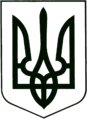 УКРАЇНА
МОГИЛІВ-ПОДІЛЬСЬКА МІСЬКА РАДА
ВІННИЦЬКОЇ ОБЛАСТІ  РІШЕННЯ №865Про припинення шляхом ліквідації Могилів-Подільського міського комунального підприємства «________________________________________________________» Керуючись ст.ст. 25, 26, 59, 60 Закону України «Про місцеве самоврядування в Україні», відповідно до Цивільного та Господарського кодексів України, -міська рада ВИРІШИЛА:Припинити шляхом ліквідації Могилів-Подільське міське комунальне підприємство «Дитячий спортивно-оздоровчий табір «Подільська перлинка» (код ЄДРПОУ ________________, місцезнаходження юридичної особи: _______________________________).  Призначити та затвердити склад ліквідаційної комісії згідно з додатком, що додається.3. Встановити місцезнаходження ліквідаційної комісії Могилів -Подільського міського комунального підприємства «________________________________» за адресою: _______________________.           4. Доручити голові ліквідаційної комісії з моменту оголошення інформації про ліквідацію Могилів-Подільського міського комунального підприємства «_____________________________________» здійснити всі передбачені чинним законодавством організаційно-правові заходи щодо ліквідації та державної реєстрації припинення діяльності юридичної особи, а саме: - у встановленому чинним законодавством України порядку повідомити   державного реєстратора про прийняття рішення щодо припинення юридичної   особи шляхом ліквідації;- встановити строк пред’явлення кредиторами своїх вимог до Могилів -  Подільського міського комунального підприємства «___________________________________» протягом двох місяців з дня   оприлюднення повідомлення про прийняття рішення щодо ліквідації; - повідомити у встановленому чинним законодавством України порядку   працівників Могилів-Подільського міського комунального підприємства   «_________________________________________________» про припинення   юридичної особи шляхом ліквідації;- після завершення строку пред’явлення вимог кредиторами до Могилів-  Подільського міського комунального підприємства «____________________________________» скласти проміжний ліквідаційний   баланс, що включає відомості про склад майна Могилів-Подільського міського   комунального підприємства «_________________________________________»,   перелік пред’явлених кредиторами вимог та результати їх розгляду   та подати на затвердження Могилів-Подільської міської ради Вінницької   області; - на підставі затвердженого проміжного ліквідаційного балансу провести   розрахунок з кредиторами; - звернутися до відповідного органу державної податкової служби та    відповідного органу Пенсійного фонду України для отримання довідок про   відсутність заборгованості по податках, зборах (обов’язкових) платежах, а   також до відповідної архівної установи та отримати довідку про здачу   документів, які підлягають довгостроковому зберіганню;- після завершення розрахунків з кредиторами скласти ліквідаційний баланс та з   висновками ліквідаційної комісії подати його на затвердження Могилів-  Подільської міської ради Вінницької області;- по завершенню терміну заявлення кредиторами вимог та завершенню всіх    необхідних заходів щодо ліквідації забезпечити подання державному   реєстратору документів, встановлених чинним законодавством України для   проведення державної реєстрації припинення Могилів-Подільського міського   комунального підприємства «_________________________________________»; - здійснити інші заходи, передбачені чинним законодавством України, щодо   ліквідації Могилів-Подільського міського комунального підприємства  «_______________________ «_____________________________». 5. З метою забезпечення своєчасного проведення інвентаризації майна, активів та зобов’язань Могилів-Подільського міського комунального підприємства «__________________________________________» надати право Могилів-Подільському міському голові здійснювати без затвердження Могилів-Подільською міською радою Вінницької області заміну персонального складу ліквідаційної комісії у випадку тимчасової непрацездатності когось з членів комісії, тощо.6. Контроль за виконанням даного рішення покласти на першого заступника міського голови Безмещука П.О. та на постійні комісії міської ради з питань прав людини, законності, депутатської діяльності, етики та регламенту (Грабар С.А.), з питань комунальної власності, житлово-комунального господарства, енергозбереження та транспорту (Гаврильченко Г.М.).            Міський голова                                                Геннадій ГЛУХМАНЮК                                                                  Додаток                                                                                   до рішення 37 сесії                                                                                       міської ради 8 скликання                                                                            від 11.10.2023 року №865СКЛАДкомісії з припинення шляхом ліквідації Могилів-Подільського міського комунального підприємства «___________________________________________»                       _________________________________________________      Секретар міської ради                                                       Тетяна БОРИСОВАВід 11.10.2023р.37 сесії            8 скликання